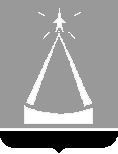 ГЛАВА  ГОРОДСКОГО  ОКРУГА  ЛЫТКАРИНО             МОСКОВСКОЙ  ОБЛАСТИПОСТАНОВЛЕНИЕ__22.12.2023__ № __786-п__г.о. ЛыткариноО мерах по реализации Правил персонифицированного учета детей, обучающихся по дополнительным общеобразовательным программам, в Московской областиВ целях реализации мероприятий федерального проекта «Успех каждого ребенка» национального проекта «Образование», утверждённого протоколом президиума Совета при Президенте Российской Федерации по стратегическому развитию и национальным проектам от 24.12.2018 № 16, на основании Постановления Правительства Московской области от 30.07.2019 № 460/25 «О внедрении систем персонифицированного учета детей и персонифицированного финансирования дополнительного образования детей в Московской области», Правил персонифицированного учета детей, обучающихся по дополнительным общеобразовательным программам, в Московской области, утвержденным Распоряжением Министерства образования Московской области от 31.08.2023 № Р-900 «Об организации работы в рамках реализации персонифицированного учета и системы персонифицированного финансирования дополнительного образования детей в Московской области», с учетом письма Прокуратуры города Лыткарино от 06.12.2023 № 7-35-2023, направленного в рамках правотворческой деятельности, постановляю:Утвердить прилагаемое Положение о персонифицированном учете детей, обучающихся по дополнительным общеобразовательным программам, реализуемым муниципальными учреждениями в городском округе Лыткарино Московской области.Признать утратившими силу:2.1. пункт 2 постановления Администрации городского округа Лыткарино Московской области от 17.09.2019 г. № 699-П «О внедрении системы персонифицированного финансирования дополнительного образования детей в городском округе Лыткарино Московской области»;2.2.  постановление главы городского округа Лыткарино 0т 22.07.2020 № 350-п «О внесении изменений в Положение о персонифицированном финансировании дополнительного образования детей в городском округе Лыткарино Московской области».Начальнику Управления образования города Лыткарино (Смирнова Е.В.) обеспечить опубликование настоящего постановления в установленном порядке и размещение на официальном сайте городского округа Лыткарино в информационно-коммуникационной сети «Интернет».Контроль за выполнением настоящего постановления возложить на заместителя главы Администрации городского округа Лыткарино                      Е.В. Забойкина.                                                                                                               К.А. Кравцов        Утверждено           постановлением главы г.о. Лыткарино                 от __22.12.2023__ №___786-п____Положение о персонифицированном учете детей, обучающихся по дополнительным общеобразовательным программам, реализуемым муниципальными учреждениями в городском округе Лыткарино Московской областиПоложение о персонифицированном учете детей, обучающихся по дополнительным общеобразовательным программам, реализуемым муниципальными учреждениями в городском округе Лыткарино Московской области (далее – Положение) разработано в соответствии с Правилами персонифицированного учета детей, обучающихся по дополнительным общеобразовательным программам, в Московской области, утвержденными распоряжением Министерства образования Московской области от 31.08.2023 № Р-900 «Об организации работы в рамках реализации персонифицированного учета и системы персонифицированного финансирования дополнительного образования детей в Московской области» (далее – региональные Правила). Понятия, содержащиеся в настоящем Положении, используются в значении установленном региональными Правилами.Персонифицированный учет осуществляется посредством создания в Единой информационной системе, содержащей сведения о возможностях дополнительного образования на территории Московской области (далее - ЕИС «Навигатор»), реестровых записей о детях проживающих на территории городского округа Лыткарино, имеющих право на получение дополнительного образования по дополнительным общеобразовательным программам, реализуемым муниципальными учреждениями в городском округе Лыткарино в порядке, установленном региональными Правилами.Сведения об исполнителе услуги включаются в ЕИС «Навигатор» на основании поданного муниципальным учреждением заявления, содержащего предусмотренные региональными Правилами сведения, посредством заполнения электронных форм в ЕИС «Навигатор».  В целях обеспечения функционирования системы персонифицированного учета, муниципальные учреждения городского округа Лыткарино самостоятельно вносят сведения о реализуемых ими дополнительных общеобразовательных программах в ЕИС «Навигатор». Информирование муниципальных учреждений о порядке и условиях функционирования системы персонифицированного учета детей, координация деятельности и оказание методической поддержки в наполнении межведомственного муниципального сегмента в ЕИС «Навигатор» обеспечивает Дом детского творчества при осуществлении им функций муниципального опорного центра дополнительного образования детей.По всем вопросам, специально не урегулированным настоящим Положением, следует руководствоваться региональными Правилами. 